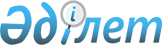 Қазақстан Республикасы Yкіметiнiң 2004 жылғы 7 қазандағы N 1031 қаулысының күшi жойылды деп тану туралыҚазақстан Республикасы Үкіметінің 2005 жылғы 17 наурыздағы N 238 Қаулысы



      Қазақстан Республикасының Yкiметi 

ҚАУЛЫ ЕТЕДI:





      1. "Қалааралық және халықаралық телефон байланысы қызметтерiн ұсынғаны үшiн республикалық бюджетке түсетiн түсiмдердi енгiзу ережесiн бекiту туралы" Қазақстан Республикасы Yкiметiнiң 2004 жылғы 7 қазандағы N 1031 
 қаулысының 
 күші жойылды деп танылсын (Қазақстан Республикасының ПYКЖ-ы, 2004 ж., N 37, 489-құжат).




      2. Осы қаулы қол қойылған күнiнен бастап қолданысқа енгiзiледi.

      

Қазақстан Республикасының




      Премьер-Министрі


					© 2012. Қазақстан Республикасы Әділет министрлігінің «Қазақстан Республикасының Заңнама және құқықтық ақпарат институты» ШЖҚ РМК
				